Document professeurDosage direct par titrage en 1°STL-SPCLRésuméUne proposition de parcours de travail en autonomie (aux contraintes de salle dédiée près) sur le thème des titrages en 1°STL-SPCL.DescriptionAnalyse du professeurRessource qui peut être mise en œuvre dans la filière générale en spé 1° (activités 1 à 4) et en spé T° (activités 5 à 8).RéférencesLiens et QR codes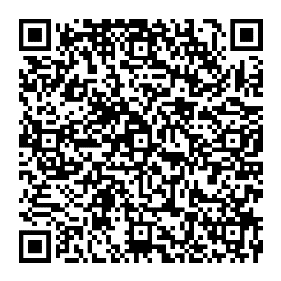 réactiver la notion de stœchiométriehttps://phet.colorado.edu/sims/html/reactants-products-and-leftovers/latest/reactants-products-and-leftovers_all.html?locale=fr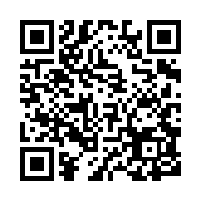 Méthode pour réaliser un titrage colorimétriquehttps://www.youtube.com/watch?v=dQNsC3M-nTU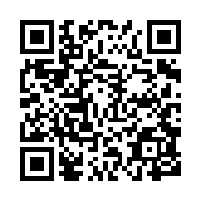 Méthode pour un titrage pH-métriquehttps://www.youtube.com/watch?v=eKgS_JMWgoYModélisation microscopique de l’équivalence d’un titrageDiaporama powerpoint librement adapté du travail de T.BRENDLE : disponible dans le dossier de cette ressourceListe de matériels pour les activités expérimentalesObjectif(s)Introduire la notion d’équivalence d’un titrageExploiter un titrage colorimétriqueExploiter une courbe de titrage pH-métriqueType d’activitéParcours de travail sur plusieurs séances pour une durée de 3 semaines (hors évaluation)PrérequisQuantité de matière (2°)Notion d’espèce spectatrice (2°)Stœchiométrie, réactif limitant (2°)Dilution d’une solution et concentration molaire (2° et 1°PCM)Couple acide/base et définition du pKa (1°PCM)Mesurer un pH, étalonner un pH mètre (1°PCM)Fiche(s) mobilisée(s)Fiche 1 _ Contenu du plan de travailFiche 2 _ Réactivation des connaissances sur le réactif limitant d’une transformation chimiqueFiche 3 _ Activités 1 à 8Fiche 4 _ Synthèse de coursFiche 5 _ Exercices d’applicationFiche 6 _ Correction des exercicesFiche 7 _ Pack évaluationDiaporama : Modélisation microscopique de l’équivalence d’un titrageConditions de mise en œuvre Activités 1, 2, 5, 6 et 7 en effectif réduit et en salle de Travaux PratiquesActivités 3, 4, 8 et exercices possibles en classe entièreCapacités mises en œuvre dans cette activitéDéfinir l’équivalence lors d’un dosage.Déterminer les concentrations des espèces présentes dans le milieu réactionnel au cours du dosage en utilisant éventuellement un tableau d’avancement.Déterminer la valeur de la concentration d’une solution inconnue.Déterminer le volume à l’équivalence en exploitant une courbe de dosage pH-métrique.Estimer une valeur approchée de pKa par analyse d’une courbe de dosage pH-métrique.Capacités expérimentales :Estimer la valeur du volume à l’équivalence.Réaliser un dosage par changement de couleur.Réaliser un dosage pH-métrique.Repérer une équivalence.Exploiter les incertitudes-types, obtenues par une évaluation de type A, pour comparer un dosage pH-métrique et un dosage avec indicateur coloré.Capacités numériques :Tracer une courbe de dosage pH-métrique et déterminer le volume à l’équivalence à l’aide d’un logiciel.Pour les activités 1 et 2Sur le chariot :solution de diiode 2,0.10-3 mol.L-1                                                  0,5 Lsolution de thiosulfate de sodium 5,0.10-3 mol.L-1             1 L (étiquette : c = 5,0 × 10-3 ± 0,2 × 10-3 mol.L-1)1 flacon de bétadine à 10% (jaune) contenant une solution de diiode de concentration 4,2.10-2 mol.L-1thiodène ou empois d’amidon bechers moyens pour le servicePar binôme :1 burette + dispositif d’agitation1 petit erlenmeyer1pipette jaugée de 10 mL + propipette2 petits bechers identiques1 fiole jaugée de 50 mL + bouchon1pipette jaugée de 5 mL1 verre à piedeau distilléeordiSous la hotte :bidons de récup pour I2Pour les activités 5 et 6Sur le chariot :solution de destop préalablement diluée par 20                  0,5 Lsolution d’acide chlorhydrique à 0,10 mol/L                            1 Lstylo verreriesolutions tampons + 8 petits bechersPar binôme :1 burette + dispositif d’agitation1 pH-mètre non étalonné1 petit becher2 béchers moyens pour le service1pipette jaugée de 10 mL + propipette1 verre à piedeau distillée3 indicateurs colorés (hélianthine, rouge de crésol, BBT)1 petit erlenmeyer